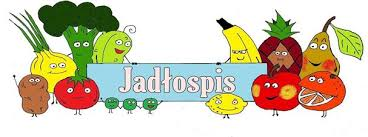 15-19.04.2024                             Poniedziałek                        Zupa ogórkowa , serek danio                            Allergeny: guten,seler , mleko i jego pochodne                                                                  WtorekKotlet mielony , sznycel drobiowy , ziemniaki, surówka z           czerwonej kapusty                                                                      Allergeny : gluten, jaja, mleko i jego pochodne                                                                    Środa Makaron  spaghetti bolognese z żółtym serem, sok jabłkowy                                                                                          Allergeny: Gluten, mleko i jego pochodne                                  Czwartek                         Chili con carne z ryżem                                            Allergeny:  gluten,                                   Piątek Makaron świderki ze szpinakiem i żółtym serem                                           Allergeny: gluten, mleko i jego pochodne , jaja, Z przyczyn niezależnych jadłospis może ulec zmianie